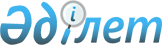 О внесении изменения в решение маслихата от 28 марта 2014 года № 153 "Об утверждении Правил проведения раздельных сходов местного сообщества и количественного состава представителей жителей сел для участия в сходах местного сообщества Сорочинского сельского округа Сарыкольского района Костанайской области"
					
			Утративший силу
			
			
		
					Решение маслихата Сарыкольского района Костанайской области от 6 мая 2020 года № 341. Зарегистрировано Департаментом юстиции Костанайской области 14 мая 2020 года № 9179. Утратило силу решением маслихата Сарыкольского района Костанайской области от 25 сентября 2023 года № 59
      Сноска. Утратило силу решением маслихата Сарыкольского района Костанайской области от 25.09.2023 № 59 (вводится в действие по истечении десяти календарных дней после дня его первого официального опубликования).
      В соответствии с пунктом 6 статьи 39-3 Закона Республики Казахстан от 23 января 2001 года "О местном государственном управлении и самоуправлении в Республике Казахстан" Сарыкольский районный маслихат РЕШИЛ: 
      1. Внести в решение Сарыкольского районного маслихата "Об утверждении Правил проведения раздельных сходов местного сообщества и количественного состава представителей жителей сел для участия в сходах местного сообщества Сорочинского сельского округа Сарыкольского района Костанайской области" от 28 марта 2014 года № 153 (опубликовано 2 июня 2014 года в информационно-правовой системе "Әділет", зарегистрировано в Реестре государственной регистрации нормативных правовых актов за № 4676) следующее изменение:
      приложение к указанному решению изложить в новой редакции согласно приложению к настоящему решению.
      2. Настоящее решение вводится в действие по истечении десяти календарных дней после дня его первого официального опубликования. Количественный состав представителей жителей сел для участия в сходах местного сообщества Сорочинского сельского округа Сарыкольского района Костанайской области
					© 2012. РГП на ПХВ «Институт законодательства и правовой информации Республики Казахстан» Министерства юстиции Республики Казахстан
				
      Председатель сессии 

Б. Шокаева

      Секретарь Сарыкольского районного маслихата 

К. Базарбаева
Приложение
к решению маслихата
от 6 мая 2020 года
№ 341Приложение
к решению маслихата
от 28 марта 2014 года
№ 153
Наименование населенного пункта
Количество представителей жителей сел Сорочинского сельского округа Сарыкольского района Костанайской области (человек)
Для жителей села Сорочинка Сорочинского сельского округа Сарыкольского района Костанайской области
5
Для жителей села Крыловка Сорочинского сельского округа Сарыкольского района Костанайской области
8
Для жителей села Мелитополь Сорочинского сельского округа Сарыкольского района Костанайской области
3
Для жителей села Островное Сорочинского сельского округа Сарыкольского района Костанайской области
5
Для жителей села Караоба Сорочинского сельского округа Сарыкольского района Костанайской области
7
Для жителей села Новое Сорочинского сельского округа Сарыкольского района Костанайской области
7